              Research Grant Application FormPlease note that:Applications under £20,000 are considered throughout the yearApplications over £20,000 are considered twice a year, deadlines are 1 March and 31 July each yearOnce completed, email this form to cerf@jbs.cam.ac.uk 1.  Applicant’s Details2. Information about the nature of the proposed research2.1  Project title (10 words max.)2.2  Where the research is to be conducted2.3 Indicate whether a CERF grant would be used to initiate a completely new piece of research, or whether the work described in 2.4 below is an extension of an on-going programme.2.4 Abstract of the project worded so that a non-specialist can understand it (max 100 words) 2.5 Description of proposed research of no more than 1500 words. This section should include background information and detail the methods/procedures to be employed. Please include project milestones/timetable and expected outcomes.2.6  Duration of the proposed research2.7  Will any other person be involved in the research?  If yes, please give details.3. Funding3.1 Indicate the approximate total cost of the research and, as far as possible, the manner in which it is proposed to spend any grant that may be awarded.3.2 What other sources of financial assistance are available to you?3.3 When did you apply to these alternative sources and with what results? If no such applications have been made, give reasons.4.  Additional informationPlease note that at least one of the referees must be from outside the . Please also upload/attach your CV.Title and Name of ApplicantEmail AddressTelephone NumberFull Postal Address 
Applicant’s signature (electronic signature accepted)DateProject start dateProject end date£££££TOTAL COST£3.4  Total amount requested from CERF:£Referee 1Referee 1NamePositionAddress and EmailReferee 2Referee 2NamePositionAddress and Email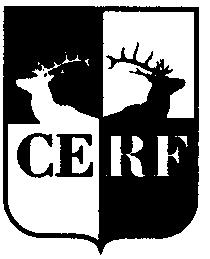 